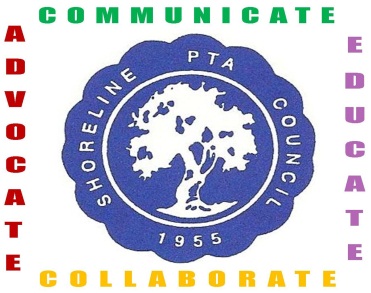 Reimbursement ProcedureFill out this voucher, attach receipts and have the Committee Chair authorize.  A Committee Action Plan must be submitted to the board of directors for approval at the beginning of the PTA year. The expenses must not exceed the approved budget, prior approval of the board of directors is also required before spending any amount over the approved budget.  Mail or Email completed form to council treasurer.*Authorization must be made by current board member preferably over said committee.Return the completed form by mail to:	Shoreline PTA Council 6.12	PTA Council Treasurer	P.O. Box 55832	Shoreline, WA 98155-5784Return the completed form by e-mail to:	shorelineptatres@gmail.comDate: Amount:  Check requested by: Check requested by: Check payable to: Check payable to: Committee: Committee: Committee chair signature: _________________________________Committee chair signature: _________________________________Check authorized by*: _____________________________________Check authorized by*: _____________________________________Reimbursement for: Reimbursement for: Check Delivery OptionsCheck Delivery Options        Mail to:         Mail to:         Leave in Shoreline PTA Council office         Leave in Shoreline PTA Council office         Deliver in person at a scheduled board or general meeting        Deliver in person at a scheduled board or general meeting        Email and I will pick up        Email and I will pick upTreasurer use onlyDate Paid: ___________Amount Paid: ________Check Number _______Notes: